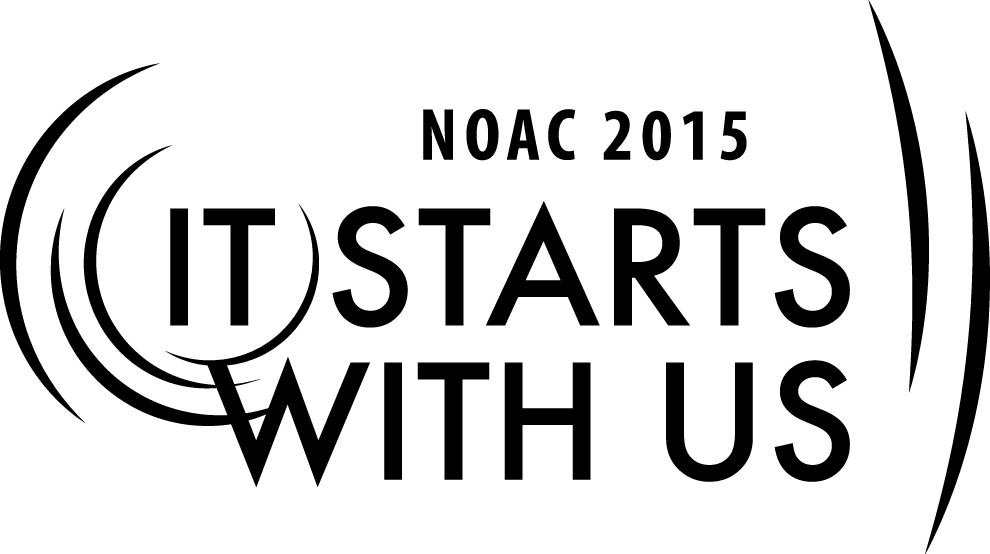 Session Length: 0 MinutesThrough this session, you will:Explain dynamics organization, goals, .DemonstrateGuide EnableThis session will help the Lodge. Chapter, and Section with the Journey to Excellence Requirement(s) The theme of NOAC 2015 is “It Starts With Us”. This session will relay this theme in the following ways:All presentation material and presentations will focus on the team as the primary center for all goals and activities.     MTeam	2 Minutes		l activities involve team interaction in some form. The success of any project  In other words, the members of the team all share a goal and they are motivated to achieve that goal. Motivation is very dependent of familiar aspects of team development. 15)nAdjourningSupervision/Leadership in Team Development					3 MinutesNever forget that a supervisor/leader must always be involved at each level of team development. In the initial stages of Forming, the supervisor needs to be actively involved in presenting aspects of the problem that should be addressed. The supervisor/leader initially needs to take an explanatory and directive role as the team members get to know each other.  During the Storming stage, the supervisor continues to remain directive and provides guidance in decision-making, problem solving, and appropriate group behavior. The supervisor begins to back away during the Norming stage. During this stage, the team members begin to take responsibility and individual team leaders emerge. The Performing stage presents an opportunity for the supervisor to become strictly an advisor. However, all teams revert to earlier stages of team development as circumstances and group dynamics change. The stage to which the group reverts determines the role that the supervisor will need to assume.Specifics in Team Motivation								5 MinutesWithin the stages of team development, individual and team motivation must always be considered. Motivated teams do a better job, have more fun and make the task easier. Motivation should be a consideration at each stage of team development. There are six frequently recommended steps toward exciting your team.1.  Discuss the benefits of success - The positive outcomes of achieving the objective must always be considered. These positive outcomes need to be discussed at the very beginning of the Forming stage and reviewed whenever motivation appears to lag. Part of this discussion would involve the benefits to the individual as well as to the team. 2.  Keep the team interested - During the Forming stage, determine what excites and interests the team members. Build as many of these intrinsic motivators into goals as possible.3.  Set realistic goals - Don't forget the SMART principle.SpecificMeasurableAttainableRelevantTime-Based4.  Create Friendly Competition - Introduce a small incentive that rewards active involvement and innovation. Incentives could be extra patches, candy, etc. and should be presented in fun.  Avoid creating ill will and discontent.5.  Put team members in control of their own destiny when instilling motivation - Allowing team members to participate in all levels of discussion regarding goals and outcomes allows them to take the initiative and control of the situation.6.  Design a form of recognition for team members - Address each team member individually and personally mention their significant contributions. Let team members that are actively participating know that their efforts have been noticed. Mention extra efforts to the team, thus encouraging team members to their best efforts. Group Motivational Brainstorming 							10 MinutesWe will now break up into groups of 6-10.  Each group will rapidly select a target team (Lodge Ceremony Team, LECM, Ordeal Planning Committee, etc.) and brainstorm motivational ideas for the designated team. A recorder from each group will present the group's top three to the reassembled group. These will be recorded when we reassemble. Please make the best use of your time so that we can generate some good motivational ideas.Motivational Ideas (Recording)							10 minutesSummary										5 MinutesWe've reviewed the stages of team development and discussed specifics of team motivation. You've also shared some great motivational ideas.  In summary, I'd like to remind you of the five factors that cause ineffective team performance. Each of these leads directly to a loss of team motivation and should be avoided at all costs.What qualifications should the trainer have to perform this session?Appendix Resources:www.wikihow.com/Motivate-a-Team	The Five Dysfunctions of a Team, Patrick Lencioni